Publicado en Alicante el 28/06/2017 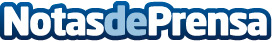 Low World Travel obtiene 205.500€ de financiación en SociosInversores.comLow World Travel obtiene 205.500€, un 103% por encima del objetivo de su ronda de financiación en SociosInversores.com, a cambio del 10,52% de la compañía. Gracias a su sobrefinanciación la plataforma de agencia de viajes, Low World Travel, saldrá al Mercado Alternativo Bursátil (MAB) durante 2018, e incorporará nuevas funcionalidades, equipo comercial, y el lanzamiento de marcas comerciales -LocuVuelos, Preparatumaleta.com, EmpresasCDV.
Datos de contacto:SociosInversores.comNota de prensa publicada en: https://www.notasdeprensa.es/low-world-travel-obtiene-205-500-de Categorias: Finanzas Emprendedores E-Commerce Bolsa http://www.notasdeprensa.es